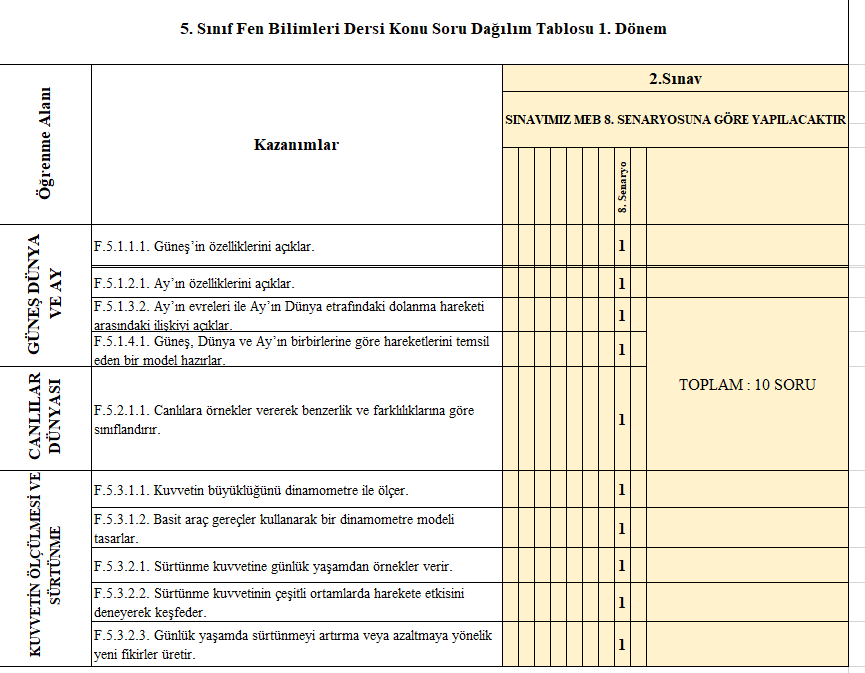 6. SINIFLAR FEN BİLİMLERİ DERSİ 2. SINAV SORU DAĞILIM TABLOSU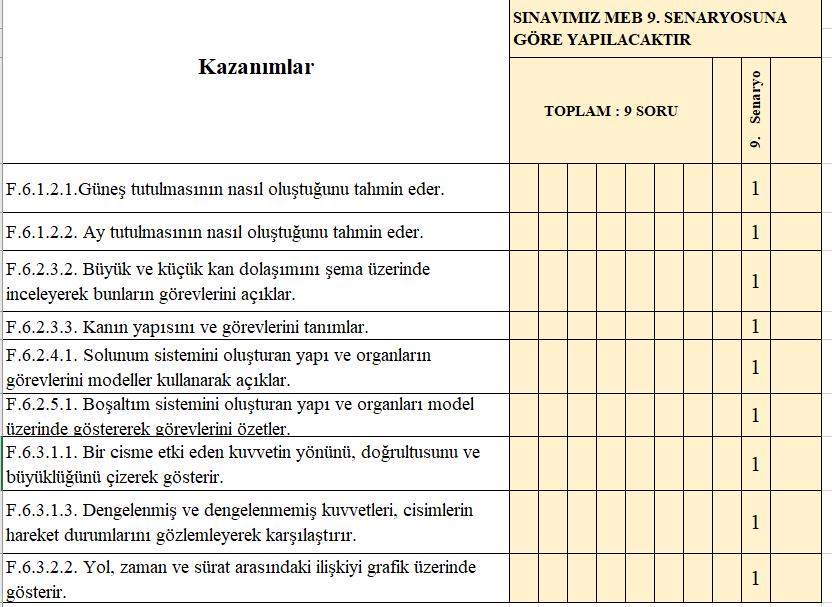 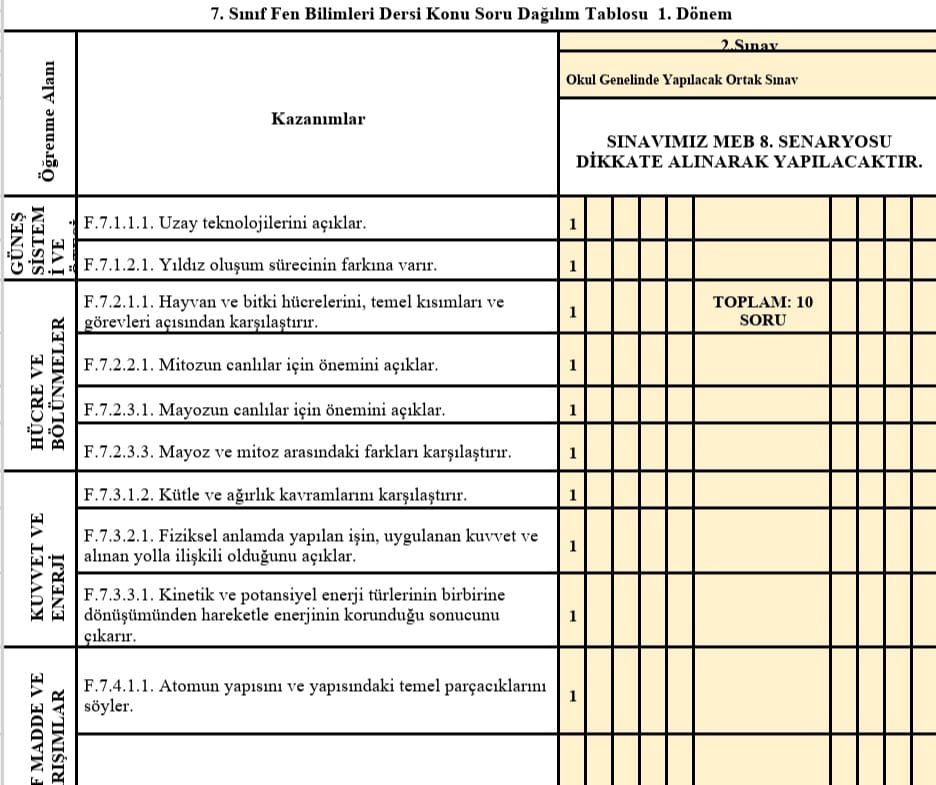 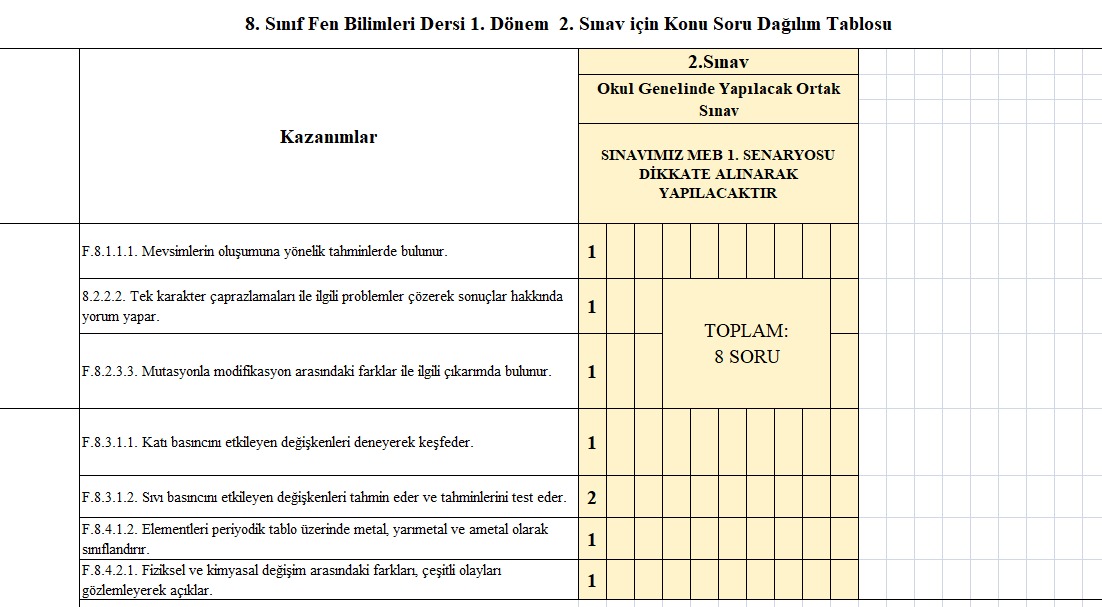 